1. Федеральный государственный стандарг ООО, утвержденный приказом Минобразования РФ № 1897 от 17.12.2010 (с изменениями от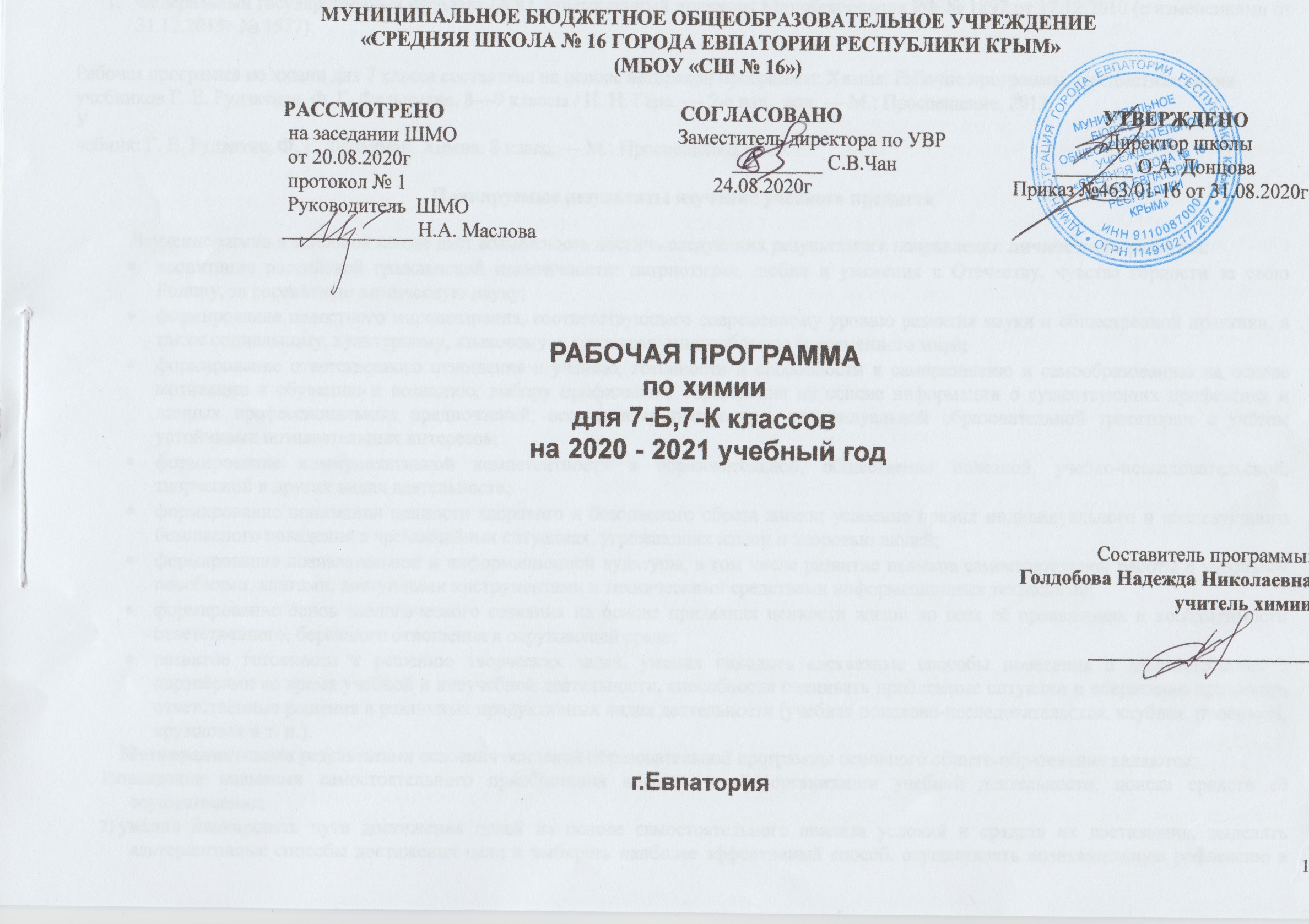 31.12.2015г № 1577);Рабочая программа по химии для 7 класса составлена на основе авторской программы: Химия. Рабочие программы. Предметная линияучебников Г. Е. Рудзитиса, Ф. Г. Фельдмана. 8—9 классы / Н. Н. Гара. — 2-е изд., доп. — М.: Просвещение, 2013.учебник: Г. Е. Рудзитис, Ф. Г. Фельдман. Химия. 8 класс. — М.: Просвещение, 2014.Планируемые результаты изучения учебного предметаИзучение химии в основной школе даёт возможность достичь следующих результатов в направлении личностного развития:* воспитание российской гражданской идентичности: патриотизма, любви и уважения к Отечеству, чувства гордости за своюРодину, за российскую химическую науку;* Формирование целостного мировоззрения, соответствующего современному уровню развития науки и общественной практики, атакже социальному, культурному, языковому и духовному многообразию современного мира:* формирование ответственного отношения к учению, готовности и способности к саморазвитию и самообразованию на основемотивации к обучению и познанию, выбору профильного образования на основе информации о существующих профессиях иличных профессиональных предпочтений, осознанному построению индивидуальной образовательной траектории с учётомустойчивых познавательных интересов;* формирование коммуникативной компетентности в образовательной, общественно полезной, учебно-исследовательской,творческой и других видах деятельности;* формирование понимания ценности здорового и безопасного образа жизни; усвоение правил индивидуального и коллективногобезопасного поведения в чрезвычайных ситуациях, угрожающих жизни и здоровью людей;* формирование познавательной и информационной культуры, в том числе развитие навыков самостоятельной ‘работы с учебнымипособиями, книгами, доступными инструментами и техническими средствами информационных технологий;* формирование основ экологического сознания на основе признания ценности жизни во всех её проявлениях и необходимостиответственного, бережного отношения к окружающей среде;*развитие готовности к решению творческих задач, умения находить адекватные способы поведения и взаимодействия спартнёрами во время учебной и внеучебной деятельности, способности оценивать проблемные ситуации и оперативно приниматьответственные решения в различных продуктивных видах деятельности (учебная поисково-исследовательская, клубная, проектная,кружковая ит. п.).Метапредметными результатами освоения основной образовательной программы основного общего образования являются:*овладение навыками самостоятельного приобретения новых знаний, организации учебной деятельности, поиска средств еёосуществления;* умение планировать пути достижения целей на основе самостоятельного анализа условий и средств их достижения, выделятьальтернативные способы достижения цели и выбирать наиболее эффективный способ, осуществлять познавательную рефлексию вотношении действий по решению учебных и познавательных задач* умение понимать проблему, ставить вопросы, выдвигать гипотезу, давать определения понятиям, классифицировать, структурировать,материал, проводить эксперименты, аргументировать собственную позицию, формулировать выводы и заключения;* умение соотносить свой действия с планируемыми результатами, осуществлять контроль своей деятельности в процессе достижениярезультата, определять способы действий в рамках предложенных условий и требований, корректировать свои действия всоответствии с изменяющейся ситуацией;* формирование и развитие компетентности в области использования инструментов и технических средств информационныхтехнологий (компьютеров и программного обеспечения) как инструментальной основы развития коммуникативных и познавательныхуниверсальных учебных действий;* умение создавать, применять и преобразовывать знаки и символы, модели и схемы для решения учебных и познавательных задач;*умение извлекать информацию из различных источников (включая средства массовой информации, компакт-диски учебного,назначения, ресурсы Интернета), свободно пользоваться справочной литературой, в том числе и на электронных носителях,соблюдать нормы информационной избирательности, этики;* умение на практике пользоваться основными логическими приёмами, методами наблюдения, моделирования, ‘объяснения, решенияпроблем, прогнозирования и др.* умение организовать свою жизнь в соответствии с представлениями о здоровом образе жизни, правах и обязанностях гражданина,ценностях бытия, культуры и социального взаимодействия;*умение выполнять познавательные и практические задания, в том числе проектные;*умение самостоятельно и аргументировано оценивать свои действия и действия одноклассников, содержательно обосновываяправильность или ошибочность результата и способа действия, адекватно оценивать объективную трудность как меру фактического.или предполагаемого расхода ресурсов на решение задачи, а также свои возможности в достижении цели определённой сложности;*умение работать в группе — эффективно сотрудничать и взаимодействовать на основе координации различных позиций привыработке общего решения в совместной деятельности; слушать партнёра, формулировать и аргументировать своё мнение,хорректно отстаивать свою позицию и координировать её с позицией партнёров, в том числе в ситуации столкновения интересов;продуктивно разрешать конфликты на основе учёта интересов и познций всех его участников, поиска и оценки альтернативныхспособов разрешения конфликтов.Предметными результатами освоения основной образовательной программы основного общего образования являются:1) формирование первоначальных систематизированных представлений о веществах, их превращениях и практическом применении;‘овладение понятийным аппаратом и символическим языком химии;2) осознание объективной значимости основ химической науки как области современного естествознания, химических превращенийнеорганических и органических веществ как основы многих явлений живой и неживой природы; углубление представлений оматериальном единстве мира;з)овладение основами химической грамотности: способностью анализировать и объективно оценивать жизненные ситуации, связанные схимией, навыками безопасного обращения с веществами, используемыми в повседневной жизни; умением анализировать ипланировать экологически безопасное поведение в пелях сбережения здоровья и окружающей среды;4) формирование умений устанавливать связи между реально наблюдаемыми химическими явлениями и процессами, происходящими вмикромире, объяснять причины многообразия веществ, зависимость их свойств от состава и строения, а также зависимостьприменения веществ от их свойств;приобретение опыта использования различных методов изучения веществ; наблюдения за их превращениями при проведениинесложных химических экспериментов с использованием лабораторного оборудования и приборов;6) умение оказывать первую помощь при отравлениях, ожогах и других травмах, связанных с веществами и ‘лабораторнымоборудованием;7) овладение приёмами работы с информацией химического содержания, представленной в разной форме (в виде текста, формул,трафиков, табличных данных, схем, фотографий и др.);8) создание основы для формирования интереса к расширению и углублению химических знаний и выбора химии как профильногопредмета при переходе на ступень среднего (полного) общего образования, а в дальнейшем и в качестве сферы своейпрофессиональной деятельности;9) формирование представлений о значении химической науки в решении современных экологических проблем, в том числе впредотвращении техногенных и экологических катастроф.Вещество. Язык химии.Ученик научится:*описывать свойства твердых, жидких, газообразных веществ, выделяя их существенные признаки;* характеризовать вещества по составу, строению и свойствам, устанавливать причинно-следственные связи между даннымихарактеристиками вещества;* раскрывать смысл основных химических понятий: атом, молекула, химический элемент, простое вещество, сложное вещество,используя знаковую систему химии;* изображать состав простейших веществ с помощью химических;*вычислять относительную молекулярную массу веществ, а также массовую долю химического элемента в соединениях;*пользоваться лабораторным оборудованием н химической посудой;*проводить несложные химические опыты и наблюдения за изменением свойств веществ в процессе их превращений; соблюдатьправила техники безопасности при проведении наблюдений и опытов;Ученик получит возможность научиться:*грамотно обращаться с веществами в повседневной жизни;*осознавать необходимость соблюдения правил экологически безопасного поведения в окружающей природной среде;*понимать смысл и необходимость соблюдения предписаний, предлагаемых в инструкциях по использованию лекарств, средствбытовой химии и др.;*использовать приобретенные ключевые компетентности при выполнении исследовательских проектов по изучению свойств, способовполучения и распознавания веществ;*развивать коммуникативную компетентность, используя средства устного и письменного общения, проявлять готовность к уважениюиной точки зрения при обсужденин результатов выполненной работы;*объективно оценивать информацию о веществах и химических процессах, критически относиться к псевдонаучной информации,недобросовестной рекламе, касающейся использования различных веществ.Содержание учебного предметаТема: Вещество. Язык химии. (18ч)Тела и вещества вокруг нас. Смеси и чистые вещества. Способы разделения смесей. Явления физические и химические. Химические реакции. Признаки химических реакций, условия возникновения и течения реакций. Атомы и молекулы. Атомно-молекулярное учение. Химические элемент. Знаки химических элементов. Простые и сложные вещества. Знаки химических элементов. Относительная атомная масса. Химическая формула. Коэффициент, индекс. Закон постоянства состава вещества.Относительная молекулярная масса. Массовая доля элемента в веществе.Демонстрации.1. Изучение свойств некоторых веществ (вода, алюминий, медь, сера, железо).2. Ознакомление со способами разделения смесей твёрдых и жидких веществ.3. Знакомство с образцами простых и сложных веществ.Лабораторные опыты.1.Рассмотрение веществ с различными физическими свойствами2. Разделение смеси с помощью магнита.3. Примеры физических и химических явлений. Реакции, иллюстрирующие основные признаки характерных реакций.Практические занятия.1. Правила техники безопасности при работе в кабинете химии. Приёмы обращения с лабораторным штативом и спиртовкой. Строениепламени.2. Очистка загрязнённой поваренной соли.Расчётные задачи.1. Задачи на нахождение относительных атомных масс химических элементов.2. Вычисление относительной молекулярной массы веществ по химическим формулам.3. Вычисления массовой доли элементов в химическом соединении.Тематический планКалендарно-тематическое планирование.№ раздела и темыНаименование разделов и темКол-во часовКонтрольные работыПрактическая частьПрактическая часть№ раздела и темыНаименование разделов и темКол-во часовКонтрольные работыПрактические работыЛабораторные опыты1Вещество. Язык химиии.18123№п/п№фактДата проведенияДата проведенияТема урокаПрактическая часть№п/пПланФактТема урокаПрактическая частьПОВТОРЕНИЕ (3 часа)ПОВТОРЕНИЕ (3 часа)ПОВТОРЕНИЕ (3 часа)ПОВТОРЕНИЕ (3 часа)ПОВТОРЕНИЕ (3 часа)112.01Инструктаж по ТБ. Правила ТБ при работе в химическом кабинете.219.01Волшебный мир химии. Предмет химии. Место химии среди наук о природе.326.01Вещества и их свойства. Л/О №1Л/О №1. Рассмотрение веществ с различными физическими свойствами.402.02Практическая работа №1. Правила ТБ при работе в химическом кабинете. Приемы обращения с лабораторным штативом и спиртовкой. Строение пламени. Инструктаж по ТБ.П/Р№1509.02Чистые вещества и смеси. Способы разделения смесей. Л/О №2.Л/О№2. Разделение смеси с помощью магнита.616.02Практическая работа№2.Очистка загрязненной поваренной соли. Инструктаж по ТБ.П/Р№2.720.02Физические и химические явления. Химические реакции.Л/О№3Л/О№3.Примеры физических и химических явлений. Реакции иллюстрирующие основные признаки характерных  реакций.802.03Атомы, молекулы, ионы. Вещества молекулярного и немолекулярного строения.909.03Простые и сложные вещества. Качественный и количественный состав вещества.1016.03Химические элементы. Знаки химических элементов. Относительная атомная масса.1130.03Химические формулы. Закон постоянства состава вещества.1206.04Относительная молекулярная масса. Вычисления относительной молекулярной массы вещества по формуле.1313.04Массовая доля химического элемента  в соединении.1420.04Установление простейшей формулы вещества по массовым долям элементов.Лабораторный опыт №4«Получение и свойства водорода»1527.04Повторение и обобщение материала по теме «Вещество. Язык химии».1604.05Контрольная работа №1 по теме «Вещество. Язык химии».1711.05Решение задач.1818.05Решение задач.